Уважаемые родители!Организация отдыха и оздоровления детей Новоуральского городского округа в каникулярный период 2019 года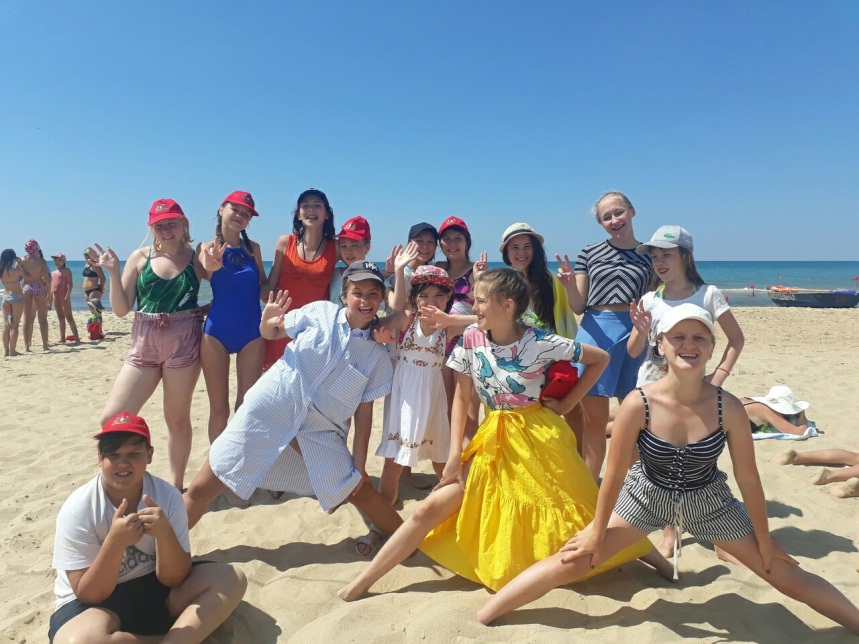 Сохраняются все традиционные виды отдыха для детей школьного возраста (7 – 17 лет). Организация санаторно-курортного лечения детейВ территориальной организации профсоюза,  в детской поликлинике можно встать на учёт для получения путёвки в санаторий по линии Федерального медико-биологического агентства.  Путёвки детям выделяются бесплатно, родители оплачивают проезд. По вопросам постановки на учёт, выделения путёвки, условий направления на лечение можно обращаться по телефонам6-68-37 и 9-63-73.Организация многодневных туристических походов для детей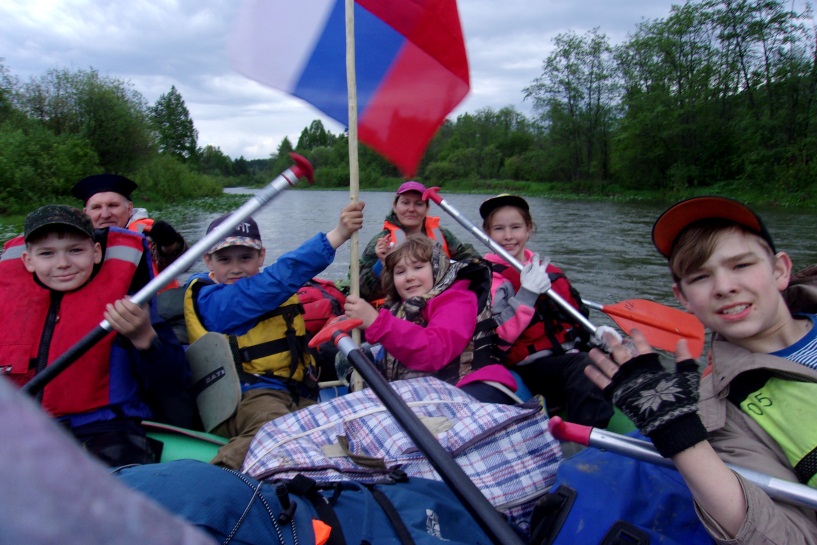 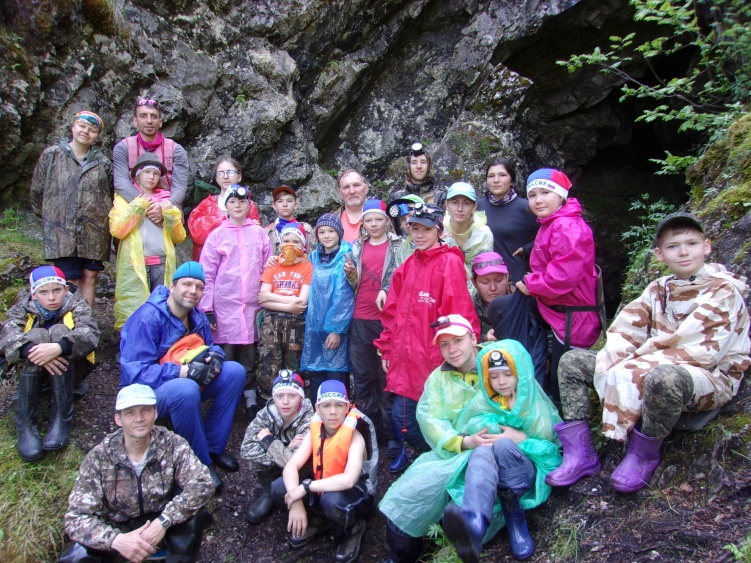 В рамках летней оздоровительной кампании 2019 года планируется проведение многодневных туристических походов для детей от 11 до 17 лет (включительно), воспитывающихся в замещающих семьях (дети-сироты, дети, оставшиеся без попечения родителей, находящиеся под опекой или попечительством), воспитывающихся в многодетных или малообеспеченных семьях или в семьях, находящихся в трудной жизненной ситуации или в социально опасном положении. Участники обеспечиваются всем необходимым снаряжением. Питание и доставка участников похода осуществляется на транспорте за счет средств МБУ «СК «Кедр» НГО.           Подробную информацию о подготовке к участию в походе можно получить по телефонам: 9-11-71 - ст. инструктор методист МБУ «СК «Кедр» НГО  Анна Сергеевна Козлова.Организация отдыха детей в загородном лагере «Самоцветы»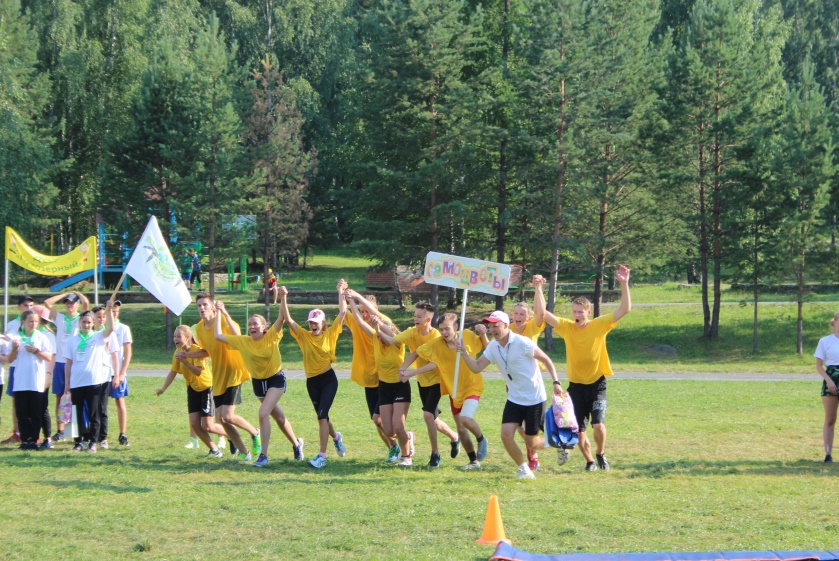 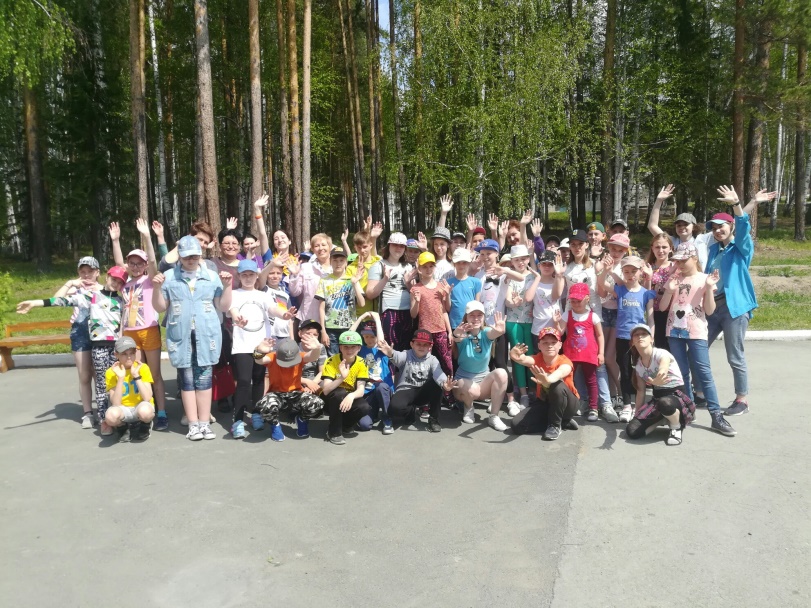 В 2019 году открывается муниципальный загородный детский оздоровительный лагерь «Самоцветы». Лагерь будет работать в летний период в три смены (график смен прилагается). Приёмом заявлений и документов от родителей будет заниматься Территориальная организация профсоюза г. Новоуральска. С 1 апреля по 30 апреля 2019 г. будет осуществляться прием заявлений и документов от родителей на все три смены. Заявление можно подать в электронном виде через Единый портал государственных и муниципальных услуг http://gosuslugi.ru, Портал  образовательных услуг Свердловской области https://zol-edu.egov66.ru//. Приём заявлений также будет осуществляться  в Многофункциональном центре. По вопросам подачи заявлений можно обращаться по телефонам: 9-63-73, 9-84-91 в Терком. В приложении указана  родительская плата.Организация отдыха детей в ЗДОЛ «Таватуй» и «Зелёный мыс»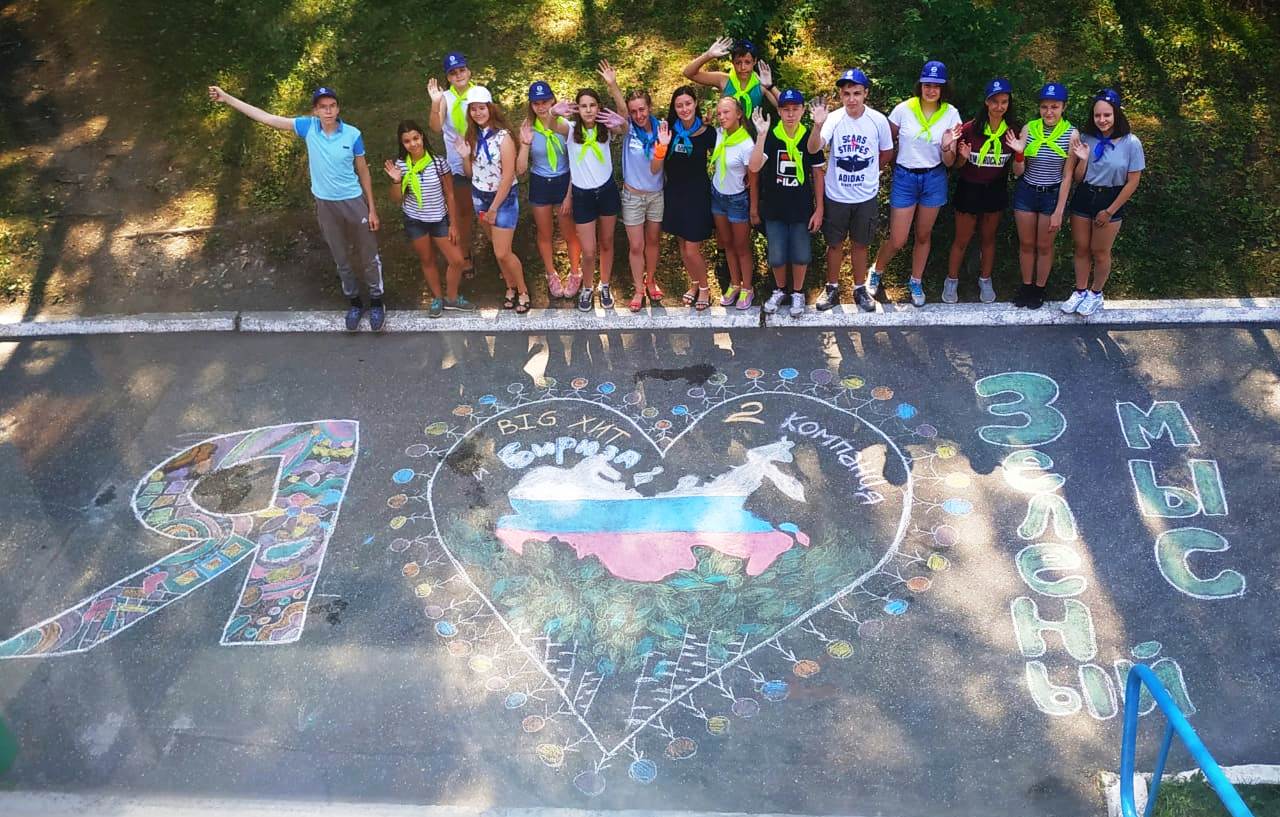 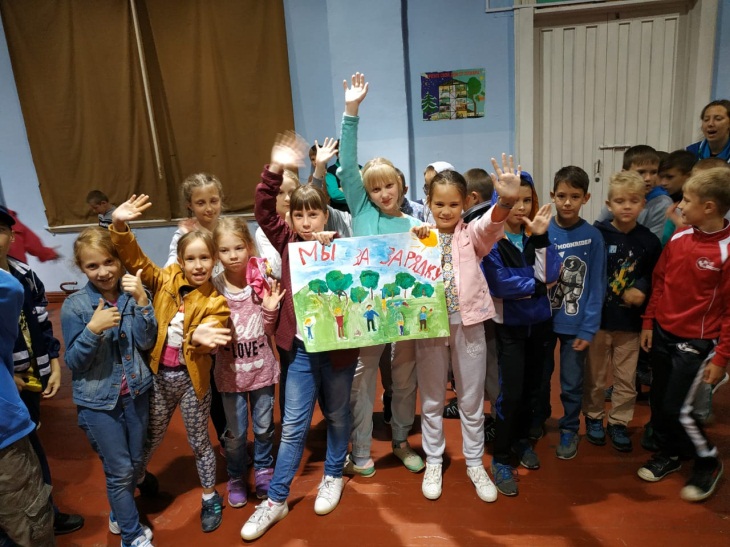 Объединённый комитет профсоюза №123 Уральского электрохимического комбината осуществляет сбор заявок на оздоровление детей  в каникулярный период 2019 года в оздоровительных центрах «Таватуй» и «Зеленый мыс». Путёвки предоставляются следующим категориям родителей:РАБОТНИКИ АО «УЭХК» и организаций Государственной корпорации по атомной энергии «Росатом», расположенных в Новоуральском городском округе Свердловской области (ООО «ТЛЦ», ООО «УЗГЦ», ООО «МЦ Изумруд», ООО «ЗЭП», ООО «Экоальянс»)РАБОТНИКИ  предприятий, созданных на базе бывших структурных подразделений АО «УЭХК», расположенных в Новоуральском городском округе Свердловской области (ООО «РемМонтСервис», ООО «ОРБ», ООО «Общепит», ООО «АМК УЭХК», ООО «Новоуральский молочный завод», ООО «Агрофирма Уральская», ООО «АНК-Сервис», ООО «УранСпецСервис»)РОДИТЕЛИ, уволенные из АО «УЭХК» и организаций Государственной корпорации по атомной энергии «Росатом», расположенных в Новоуральском городском округе, по соглашению сторон или по сокращению численности или штата работников,  после 03.10.2012 г. (при предоставлении справки или копии трудовой книжки).За дополнительной информацией можно обратиться в Объединённый комитет профсоюза №123 УЭХК по адресу ул. Дзержинского, 4, оф. 210 или по телефону 5-70-46.Организация отдыха детей в оздоровительных лагерях с  дневным пребыванием детей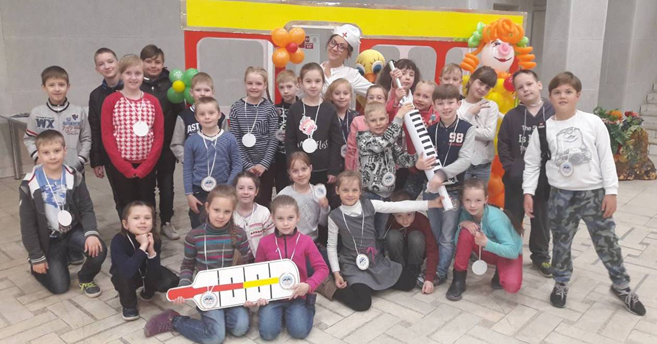 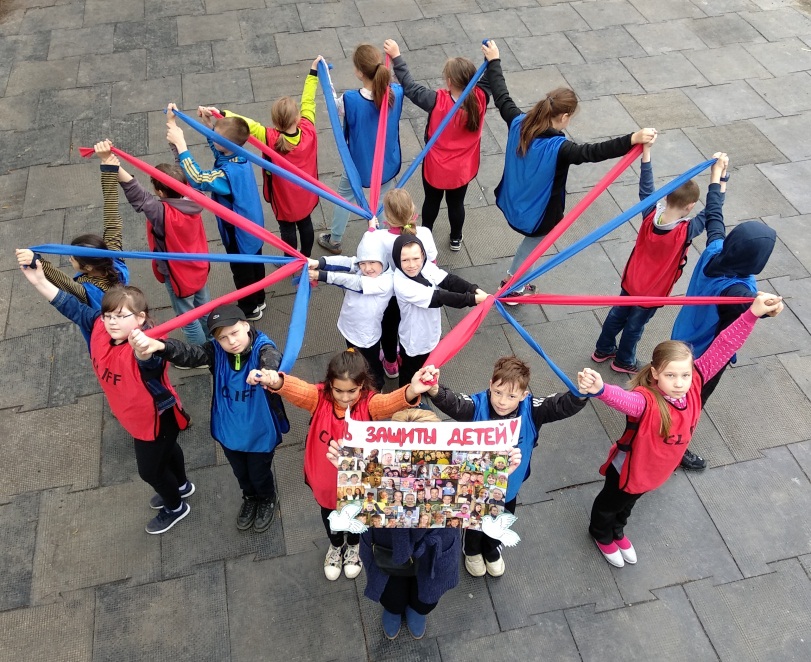 В летний период открываются  19 оздоровительных лагерей с дневным пребыванием детей в ряде школ и учреждениях дополнительного образования. Желающим приобрести путёвку в  оздоровительный лагерь с  дневным пребыванием детей необходимо обратиться в своё учреждение, чтобы уточнить, где будет открываться лагерь. 	Приём документов для получения путевки и продажа путёвок будет осуществляться с 15 апреля 2019 года  по 17 мая 2019 года по личному обращению родителей (законных представителей) в образовательную организацию, открывающую лагерь. Заявление на получение путевки можно подать в электронном виде через Единый портал государственных и муниципальных услуг http://gosuslugi.ru, Портал  образовательных услуг Свердловской области https://zol-edu.egov66.ru//. По вопросам подачи заявлений можно обращаться непосредственно в образовательную организацию, а также к директору Городского оздоровительного центра Мануиловой Ирине Юрьевне (3-92-74).  Обращаем внимание родителей, что для льготных категорий детей – путёвки в загородный лагерь «Самоцветы», в городские лагеря - бесплатные. К льготным категориям относятся: дети-сироты,дети, оставшиеся без попечения родителей;дети из многодетных семей;дети безработных родителей;дети, получающие пенсию по случаю потери кормильца;дети из семей, совокупный доход которой ниже прожиточного минимума, установленного в Свердловской области;дети-инвалиды и дети с ограниченными возможностями здоровья.	Путёвки в оздоровительные лагеря  дневного пребывания предоставляются детям, зарегистрированным и  проживающим на территории Новоуральского городского округа в возрасте от 7 до 17 лет включительно, обучающимся в общеобразовательных организациях Новоуральского городского округа.Путёвки в ЗДОЛ «Самоцветы» предоставляются детям, зарегистрированным или проживающим на территории Новоуральского городского округа.Приём заявлений и документов от родителей осуществляется в соответствии с Административным регламентом предоставления муниципальной услуги «Предоставление путёвок детям в организации отдыха в дневных и загородных лагерях», утверждённым постановлением Администрации НГО от 16.08.2012 № 1754-а.КОЛИЧЕСТВО МЕСТ В ЗАГОРОДНОМ ДЕТСКОМ ОЗДОРОВИТЕЛЬНОМ ЛАГЕРЕ «САМОЦВЕТЫ» И СРОКИ ЗАЕЗДОВ в 2019 годуКоличество меств оздоровительных лагерях с дневным пребыванием детей в 2019 годуРазмер родительской платы в стоимости путёвок в оздоровительные лагеря Новоуральского городского округа в 2019 годуЗДОЛ "Самоцветы"срокиколичество детей НГО в смену1 смена02.06.2019 - 22.06.20195002 смена26.06.2019 - 16.07.20195403 смена20.07.2019 - 09.08.2019500№Название учрежденияВесна25.03.19 г. -29.03.19 г1 смена03.06.19 г. - 27.06.19 г.в т.ч. дети в ТЖС, не менее1МАОУ «СОШ № 40»50 чел.(на базе МАОУ «СОШ № 57»)15 чел.2МАОУ «Гимназия № 41»50 чел. (на базе МАОУ «Школа-интернат №53»)15 чел.3МАОУ «СОШ № 45»75 чел. 15 чел.4МАОУ «Гимназия»50 чел. (на базе МАОУ «СОШ № 54»)10 чел.5МАОУ «СОШ № 48»50 чел. (на базе МАОУ «СОШ № 54»)10 чел.6МАОУ «СОШ № 49»75 чел.20 чел.7МАОУ «Школа-интернат № 53»50 чел.45 чел.8МАОУ «СОШ № 54»50 чел.100 чел.35 чел.9МАОУ «Лицей № 56»75 чел.15 чел.10МАОУ «СОШ № 57»100 чел.30 чел.11МАОУ  «Лицей № 58»             50 чел.(на базе МАОУ «Школа-интернат №53»)15 чел.12МАОУ «СОШ с. Тарасково»50 чел.10 чел.13МАОУ «СОШ д. Починок»25 чел.15 чел.14МАУ ДО «СЮТ»75 чел.25 чел.15МАУ ДО "ДЮСШ - 2"              227 чел.(на базе по ул. Свердлова, 1б)50 чел.16МАУ ДО «ДЮСШ – 4»200 чел.45 чел.17МБУ ДО «ДХШ» НГО50 чел.15 чел.18МБУ ДО «ДШИ» НГО50 чел.10 чел.19ГКОУ СО «Новоуральская школа № 1, № 2»48 чел. (на базе МАОУ «Школа-интернат № 53»)48 чел.Итого1 лагерь50 чел.19 лагерей - 1450 чел.443 чел. ИТОГО20 лагерей - 1500 человек20 лагерей - 1500 человек20 лагерей - 1500 человекКатегории детейЗДОЛ "Самоцветы" (летние каникулы) 21 деньЛагеря с дневным пребыванием детей (весенние каникулы)Лагеря с дневным пребыванием детей (летние каникулы)- оставшиеся без попечения родителей;- из многодетных семей;- безработных родителей;- получающие пенсию по случаю потери кормильца;- из семей, совокупный доход которых ниже прожиточного минимума, установленного в Свердловской области;- дети-инвалиды;- дети с ОВЗ (дети, имеющие справку из медицинского учреждения об отнесении к категории детей с ОВЗ)0 руб. (путевка предоставляется бесплатно)0 руб. (путевка предоставляется бесплатно)0 руб. (путевка предоставляется бесплатно)иные категории4880,0425,01308,0